Олимпиада по литературе  7 классНа все вопросы возможен только один правильный ответ.1. Найдите верное соответствие.А) А.С.Пушкин                                1) Спасское-ЛутовиновоБ) М.Ю.Лермонтов                          2) КарабихаВ) Ф.И.Тютчев                                 3) МихайловскоеГ) Н.А.Некрасов                              4) ОвстюгД) И.С.Тургенев                              5) ТарханыA) А3, Б5, В4, Г2, Д1B) А5, Б2, В3, Г1, Д4C) А1, Б3, В2, Г5, Д4D) А3, Б5, В2, Г4, Д12. Назовите писателя по фотографии.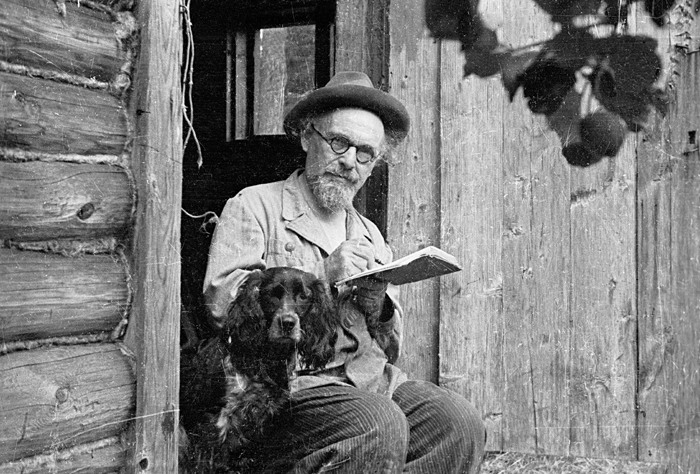 A) В.В.БианкиB) А.П.ПлатоновC) М.М.ПришвинD) А.П.Чехов3. Сказ отличается от сказки тем, что  в нём:A) есть зачин, повторы, концовка B) повествование ведётся от лица рассказчика, человека с особым складом речиC) не может быть фантастики D) больше героев и волшебных событий4. «Маленький человек остановил в себе большое сердце». О ком идёт речь?A) Николенька («Детство»)B) Санька («Конь с розовой гривой»)C) Саша («Дубровский»)D) Митраша («Кладовая солнца»)5. Укажите вариант, где авторство произведения указано верно:A) «Два богача» - Л.Н.ТолстойB) «Песнь о вещем Олеге» - М.Ю.ЛермонтовC) «Кусака» - А.П.ПлатоновD) «Русские женщины» - Н.А.Некрасов6. Что, по мнению героя, изображённого на иллюстрации, больше всего любят взрослые?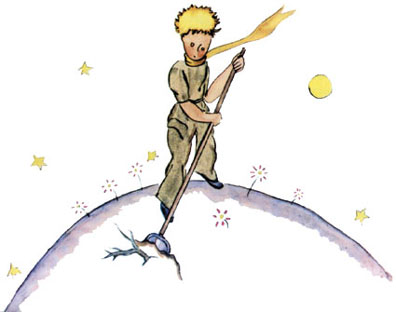 A) цветыB) машиныC) цифрыD) пищу7. В городе Псков поставлен памятник, запечатлённый на данной фотографии. Кому он посвящён?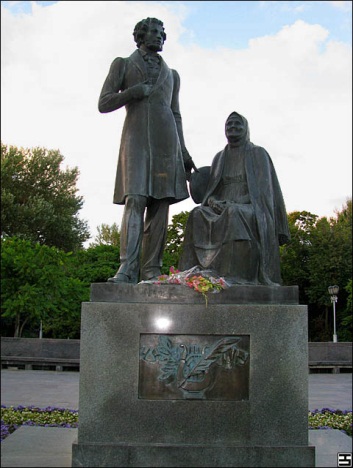 A) И. С. Тургеневу и его материB) А. С. Пушкину и его нянеC) М. Ю. Лермонтову и его бабушкеD) С. А. Есенину и его матери8. Найдите ошибку.A) Артемида - искусствоB) Афродита - любовьC) Афина - мудростьD) Арес – война9. «Теперь у меня появились деньги», - говорит главный герой  рассказа «Уроки французского». Укажите их источник:A) прислала матьB) собрали одноклассникиC) игра на деньгиD) заработал, собирая картошку10. Укажите автора стихотворения:Тот, кто видел хоть однаждыЭтот край и эту гладь,Тот почти берёзке каждойНожку рад поцеловать.A) А.А.ФетB) Ф.И.ТютчевC) А.А.БлокD) С.А.Есенин11. Кто является автором теории «трёх штилей»?A) А.С.ПушкинB) Г.Р.ДержавинC) М.В.ЛомоносовD) И.И.Дмитриев12. Найдите ошибку в толковании фразеологизма.A) яблоко раздора -  бесполезные усилия, приводящие к распрямB) ящик Пандоры – источник несчастий, бедствийC) оседлать Пегаса – заговорить стихамиD) ахиллесова пята – уязвимое место13. Какой выход придумали два генерала из сказки М. Е. Салтыкова-Щедрина, чтобы не умереть с голоду?A) всё время спатьB) найти мужикаC) начать работатьD) наловить рыбу14. Укажите неверное утверждение.Когда росой обрызганный душистой,
Румяным вечером иль утра в час златой,Из-под куста мне ландыш серебристыйПриветливо качает головой.A) это отрывок из стихотворения М.Ю.ЛермонтоваB) стихотворение написано двусложным размером  ямбомC)  в стихотворении используются эпитеты, олицетворение, инверсияD) в стихотворении использована  кольцевая рифмовка15. О ком идёт речь в поэме А. С. Пушкина?О мощный властелин судьбы!Не так ли ты над самой бездной,На высоте, уздой железнойРоссию поднял на дыбы?A) Владимир МономахB) Петр IC) Борис ГодуновD) Иван Грозный